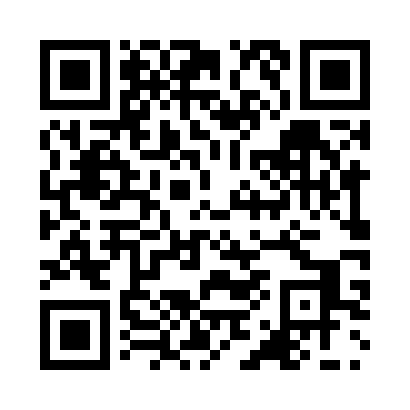 Prayer times for Ilie, RomaniaMon 1 Apr 2024 - Tue 30 Apr 2024High Latitude Method: Angle Based RulePrayer Calculation Method: Muslim World LeagueAsar Calculation Method: HanafiPrayer times provided by https://www.salahtimes.comDateDayFajrSunriseDhuhrAsrMaghribIsha1Mon5:297:121:366:058:019:382Tue5:277:101:366:068:029:403Wed5:247:081:366:078:049:414Thu5:227:061:356:088:059:435Fri5:207:051:356:098:069:456Sat5:187:031:356:108:089:467Sun5:157:011:346:118:099:488Mon5:136:591:346:118:109:509Tue5:116:571:346:128:119:5110Wed5:086:551:346:138:139:5311Thu5:066:531:336:148:149:5512Fri5:046:521:336:158:159:5613Sat5:026:501:336:168:179:5814Sun4:596:481:336:178:1810:0015Mon4:576:461:326:178:1910:0216Tue4:556:441:326:188:2110:0417Wed4:526:431:326:198:2210:0518Thu4:506:411:326:208:2310:0719Fri4:486:391:316:218:2410:0920Sat4:456:371:316:228:2610:1121Sun4:436:361:316:228:2710:1322Mon4:416:341:316:238:2810:1523Tue4:386:321:316:248:3010:1624Wed4:366:311:306:258:3110:1825Thu4:346:291:306:268:3210:2026Fri4:316:281:306:268:3310:2227Sat4:296:261:306:278:3510:2428Sun4:276:241:306:288:3610:2629Mon4:256:231:306:298:3710:2830Tue4:226:211:306:308:3910:30